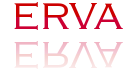 MÜHENDİSLİK İZOLASYON İNŞAAT SAN. TİC. LTD. ŞTİFİRMAMIZ HAKKINDA GENEL BİLGİUYGULAMA ALANLARIMIZÇÖZÜM ORTAKLARIMIZ REFERANSLARIMIZİLETİŞİM BİLGİLERİAdres: Barış Mah.Samsun Cad. Orkide sok. Gözde Sit.C1Blok No17 D.2Beylikdüzü- İSTANBUL Tel:+90 0212 425 20 60Web: www.ervainsaat.com.tr e-mail: info@ervainsaat.com.trERVA MÜHENDİSLİK İZOLASYON İNŞAAT SAN.TİC.LTD.ŞTİ.ERVA MÜHENDİSLİK,  1993 yılında Türkiye’nin ilk geniş çaplı mantolama uygulamasında usta başı olarak çalışmış Mikail VARÇIN  ile 10 yılı aşkın bir süre uygulama kalite kontrol mühendisliği yapmış ilker SARI’ nın bir araya gelmesi ile 2010 yılında kurulmuştur.Kurucu ortağımız  aynı zamanda İş Güvenliği Mühendisidir. Bu durum iş güvenliği konusunda çok daha hassas olmamızı sağlamaktadır.Tüm personeli ve inşaat alanında yaşayanları kapsayan özel hayat sigortası gibi, uygulama sahasında daima disiplinli bir şekilde hareket eden uygulama personeli gibi, İŞ GÜVENLİĞİ eğitimleri gibi bir çok yeniliği taşeron firma olmamıza rağmen gerçekleştirmekteyiz (2010).Başta mantolama uygulaması olmak üzere tüm ince işler kalemlerinde ülkemizin en titiz ustaları ile çalışmaktayız.Şu ana kadar çalışmış olduğumuz tüm Müteahhit firmaların ve Site yöneticilerinin memnuniyetini kazanmış olmamız bizim için gurur vesilesidir.Temel prensibimiz bize verilen vazifeyi en kısa sürede, en yüksek kalitede yerine getirerek : ‘ İnşaat sektöründe müşteri memnuniyeti denilince akla gelen ilk firma olmaktır’.Erva Mühendislik İzolasyon İnşaat San. Tic. Ltd. Şti firmasını diğer firmalardan ayıran temel özellikler :Alçı sıva, çimento esaslı hazır sıva, seramik ve mantolama uygulamalarını götürü usulü anahtar teslim kalfa insafına terk etmeyiz. Bu imalatların tümünü kendi bünyemizdeki maaşlı personelimize yapmaktayız.Ustalarımız en az 10 yıl boyunca tanıdığımız ve işlerini bildiğimiz ustalardır. Her sezon tanımadığımız bilmediğimiz yeni ustalar ile çalışmayız.Öz sermayemizin yeteceği işleri alır ve yaparız. Borçlanma, kredi, factoring gibi kaynaklara güvenerek iş almayız.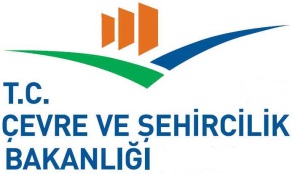 ÇEVRE VE ŞEHİRCİLİK BAKANLIĞI MÜTEAHHİTLİK BELGESİ         ERVA MÜHENDİSLİK İNŞAAT SAN.TİC LTD.ŞTİ  ÇREVRE VE ŞEHİRCİLİK BAKANLIĞININ 0034312894456266 NO’ LU MÜTAHİTLİK YETKİ BELGESİNE SAHİP İNŞAAT FİRMASIDIR.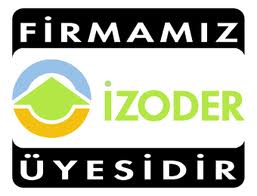 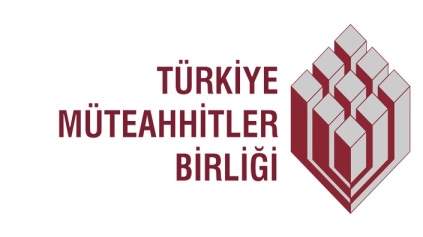 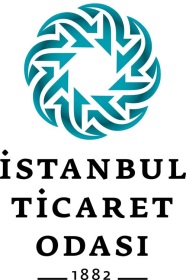 MALZEME VE EKİPMANLARIMIZİŞ GÜVENLİKLİ İSKELEŞirketimiz iş yoğunluğuna göre iskele kiralasa da kendi bünyesinde iş güvenlikli iskelesi bulunmaktadır.Tse standartlarındadır .Topluk ve korkulukları eksiksizdir.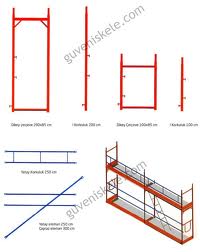 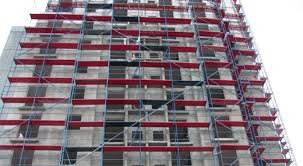 MAKİNE PARKIŞirketimiz bünyesinde alçı makinesi,sulu kesim granit seramik kesme makinesi,saten alçı zımpara makinesi,lazer ölçüm cihazları,boya ve organik macun hazırlama makineleri bulunmaktadır.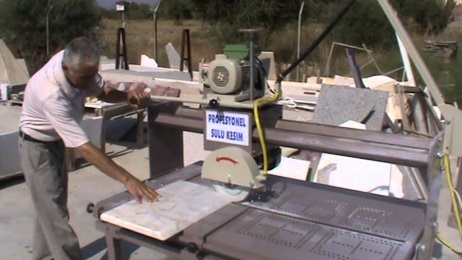 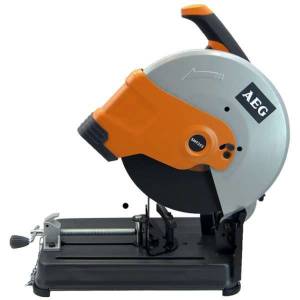 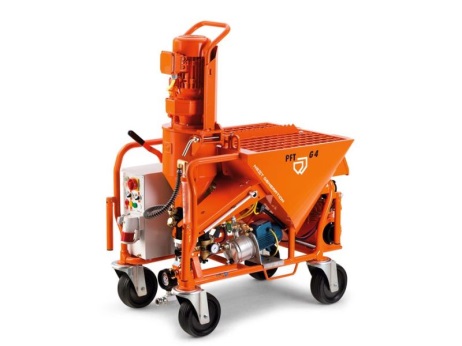 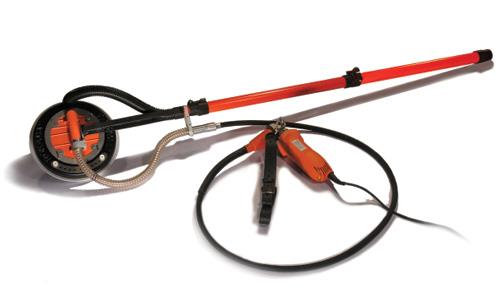 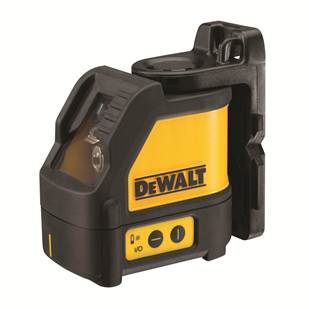 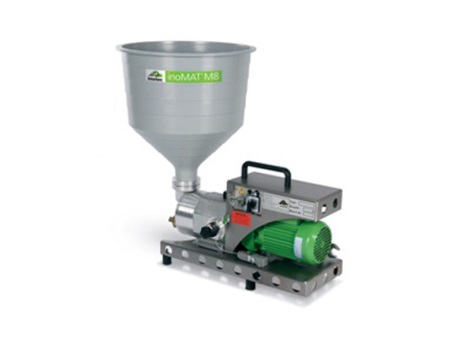 ÇÖZÜM ORTAKLARIMIZ VE BAYİLİKLERİMİZ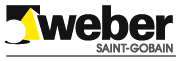 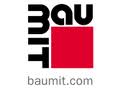 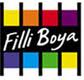 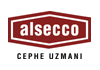 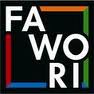 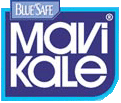 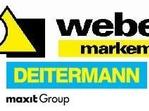 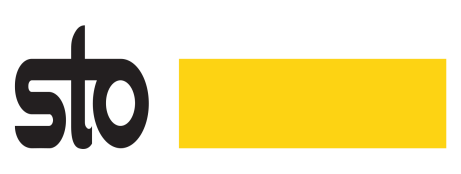 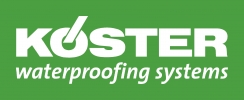 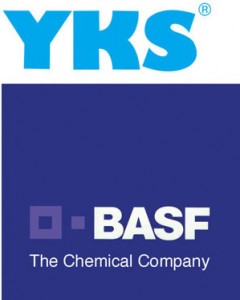 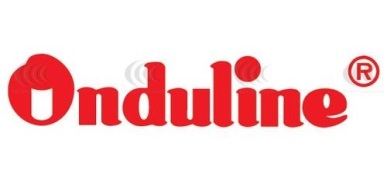 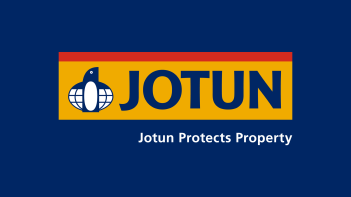 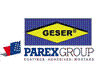 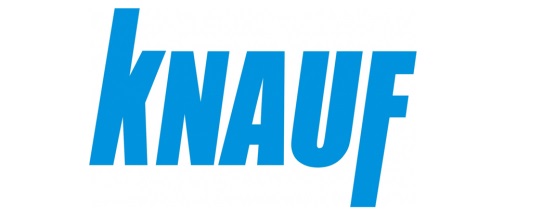 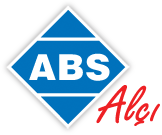 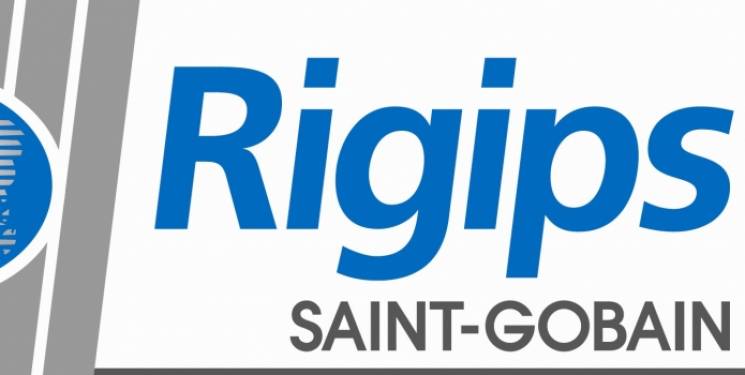 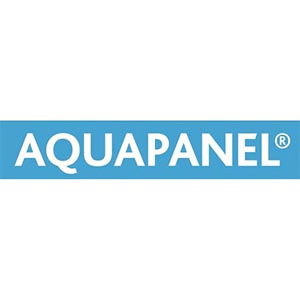 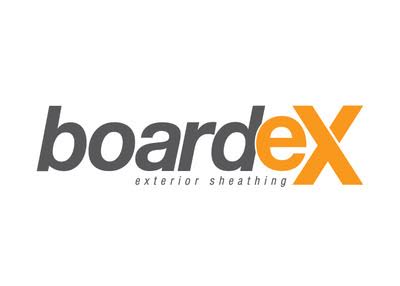 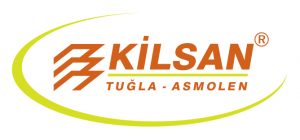 UYGULAMALRIMIZDAN GÖRÜNÜMLER3mm keçeli membran ile su yalıtımı yapılması .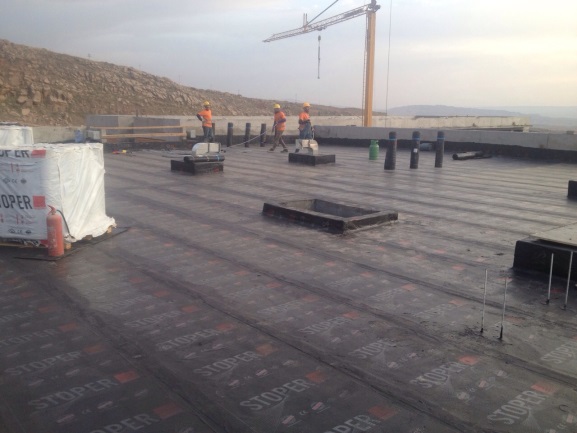  (Tepe İnşaat-2014)
Makineli alçı, alçıpan asma tavan ve bölme duvar uygulması yapılması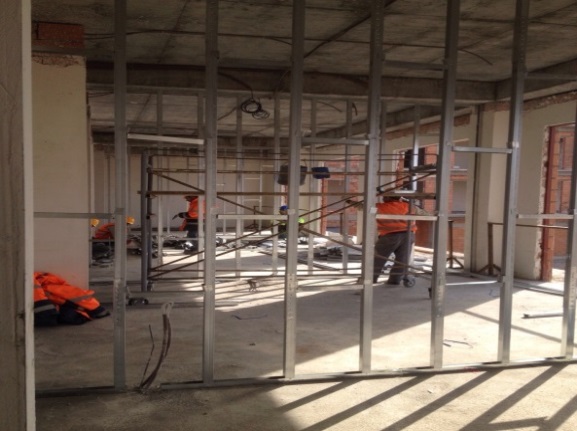 (Enka-2015)
Gaz beton duvar ve hatıl yapılması işi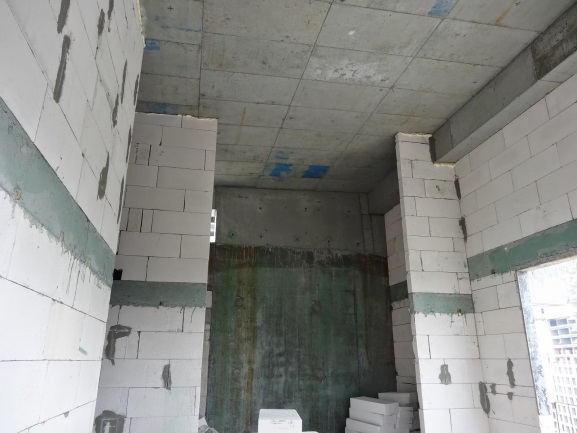 (ARY YAPI-2017)
Dış cephe mantolama ve kompozit süs kolonu uygulaması.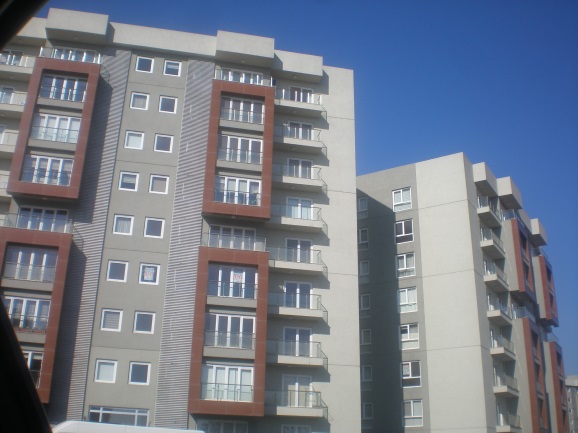 (Yılda ortalama 100 000m2 dış cephe mantolama uygulaması yapmaktayız şirketimizin cirosunun %70’ini dış cephe uygulamaları oluşturmaktadır.) 
GÜNCEL PROJELERİMİZ (2017-2018)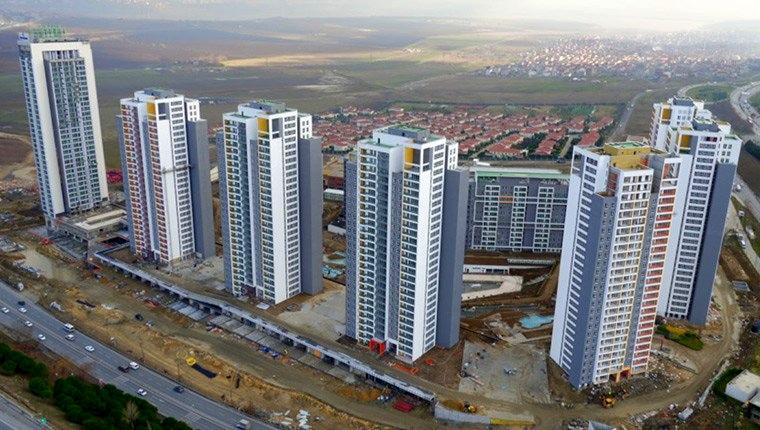 BEMA İNŞAAT- GÖL PANORMA EVLERİ-BAHÇEŞEHİR (EMLAK KONUT)
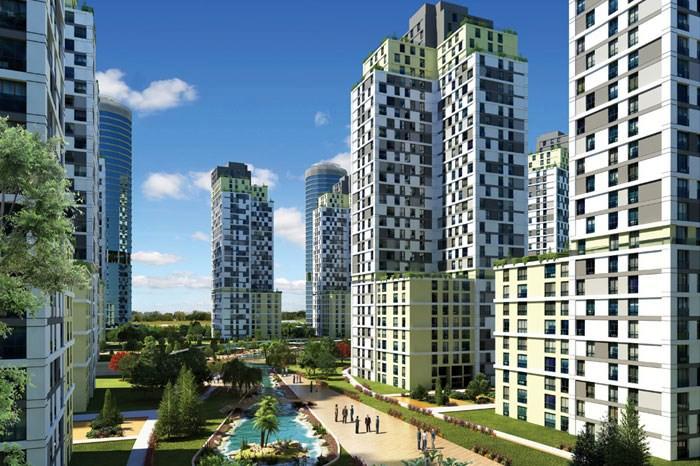 İHLAS İNŞAAT-KRİSTAL ŞEHİR-BEYLİKDÜZÜ 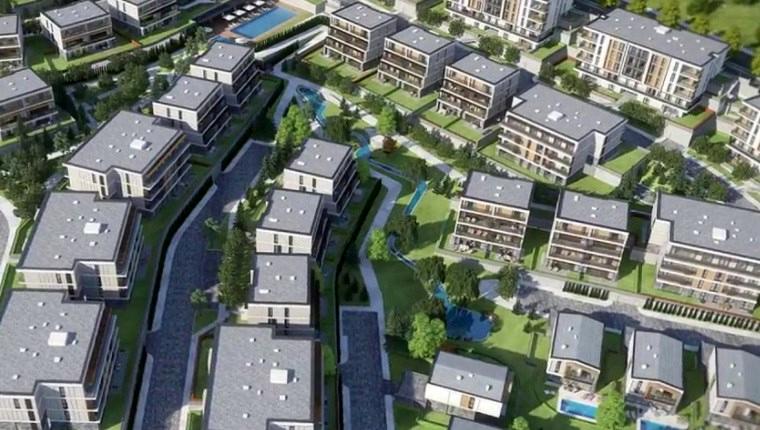 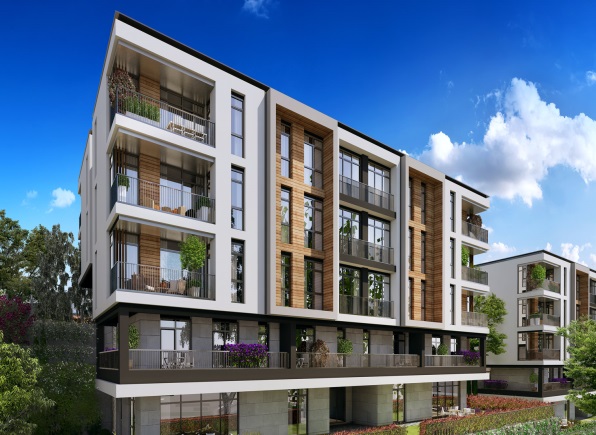 POLAT YOL- ESTON MAHALLEM-BAHÇEŞEHİRPROJE  REFERANSLARIMIZIN BAZILARINDAN GÖRÜNÜM  (2009-2016)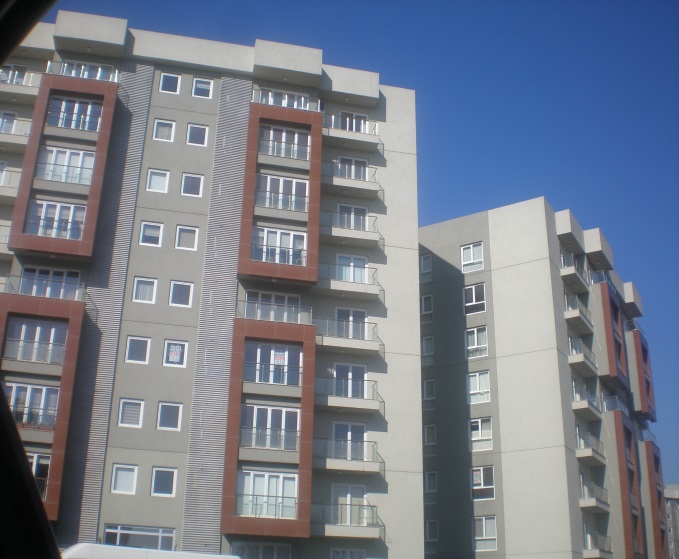 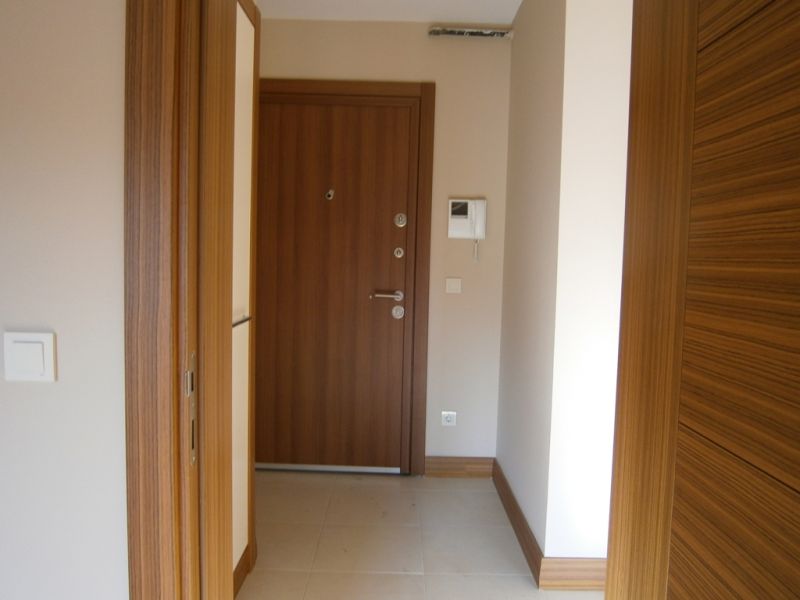 AĞAOĞLU -BAHÇELİEVLER My City Projesi 340 daire ince işler paket uygulama.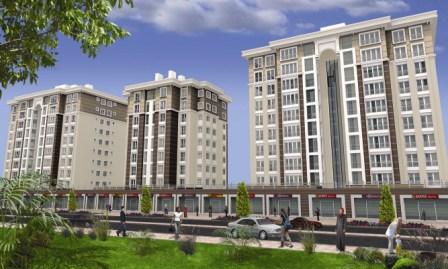 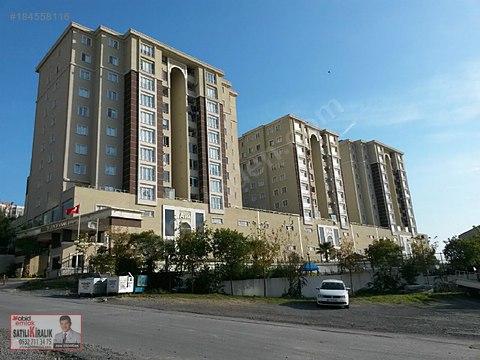 ÇOLAKOĞLU –BAŞAKŞEHİR Life Park Projesi ince işler paket uygulama.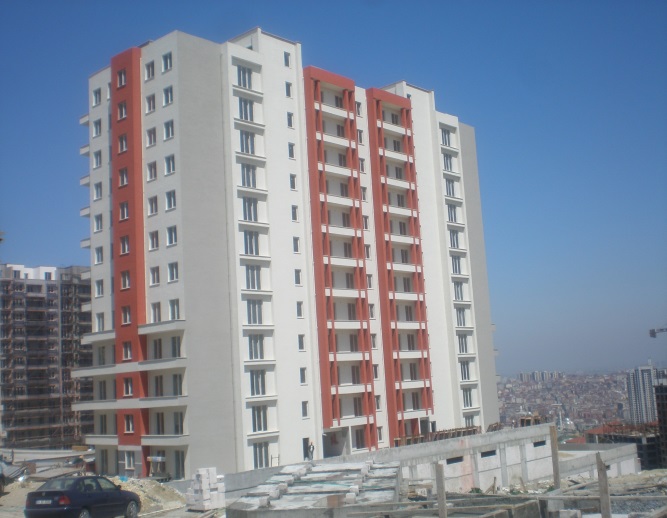 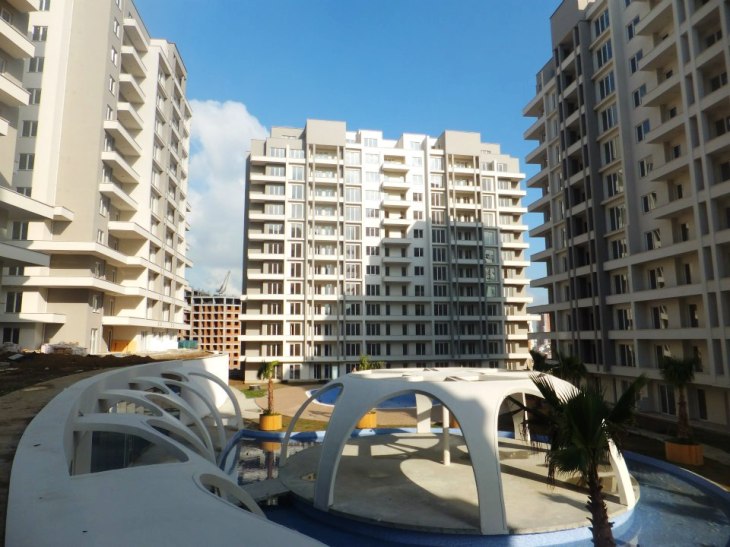 DEMİR İNŞAAT –BEYLİKDÜZÜ Ay Işığı Projesi uygulamamız.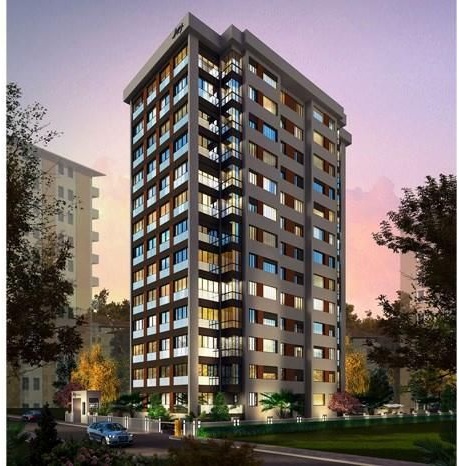 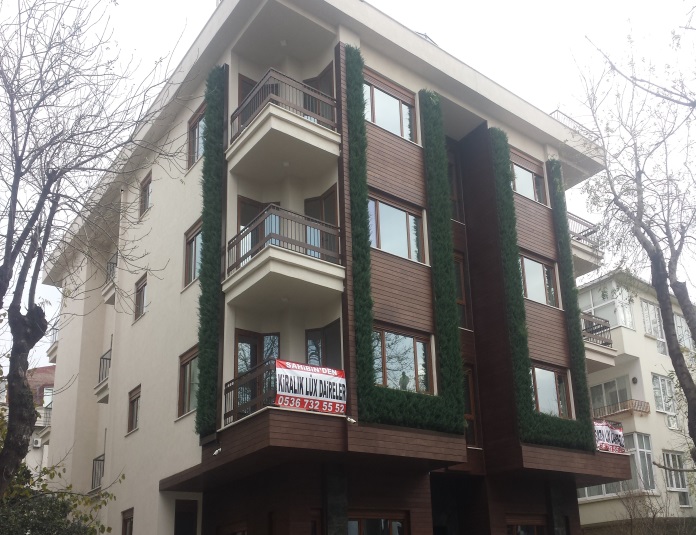 ARY YAPI- BOSTANCI                             NEJDET ARAS APT-YEŞİLKOY                                                            Duvar-Makine alçı-Seramik ve               Kentsel Dönüşüm ProjesiMantolama uygulaması yapılmıştır       İnce işler Uygulamaları ev Yeşil Cephe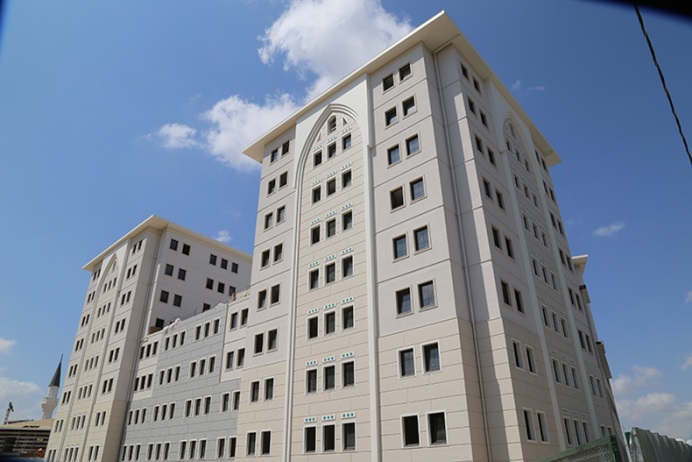 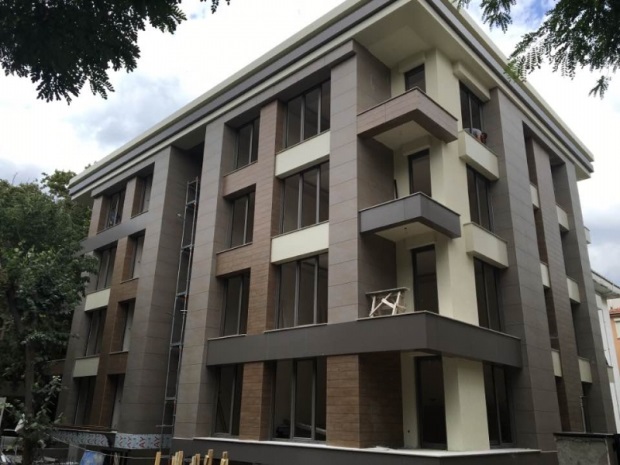 ATMACA İNŞAAT-BAŞAKŞEHİR                     İKDM İNŞAAT-YEŞİLKÖY                                                              Yurt Binası Dış Cephe İşlerinin yapılması      Dış Cephe işlerinin YapılmasıKaba sıva-Mantolama ve Prakast Cephe        Kaba sıva ve Dış Cephe 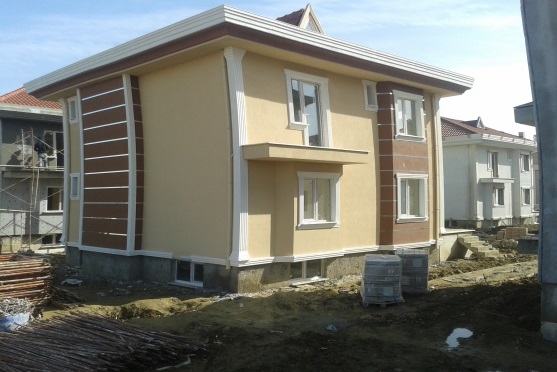 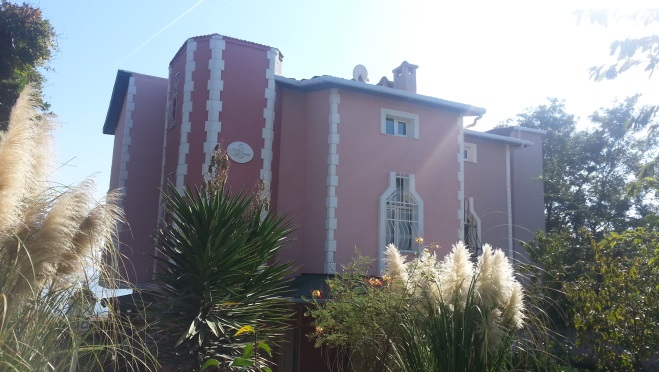 PEMBE KONAKLAR-MİMARSİNAN       AKAL İNŞAAT-AKAL VİLLALARI-SİLİVRİYURT DIŞI PROJELER 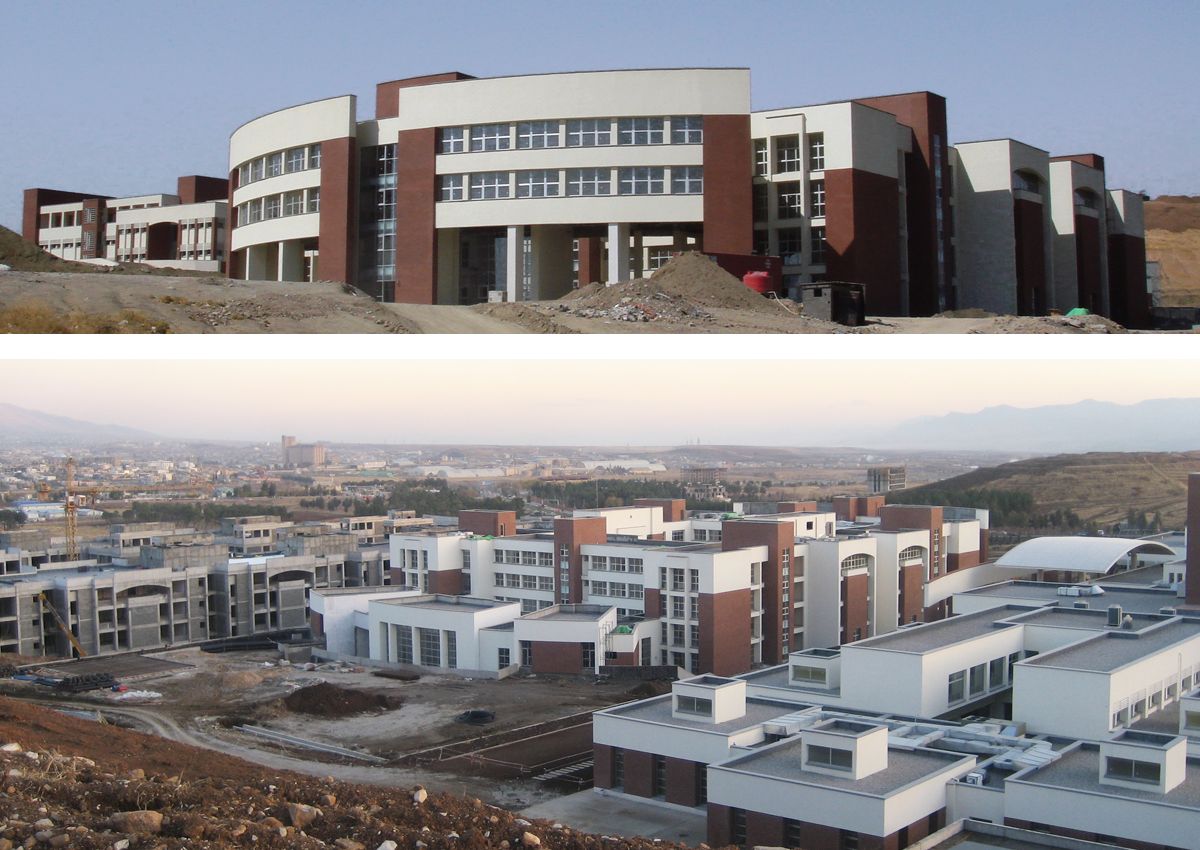 TEPE İNŞAAT- Süleymaniye Üniversitesi-IRAK (50.000m2 dış cephe)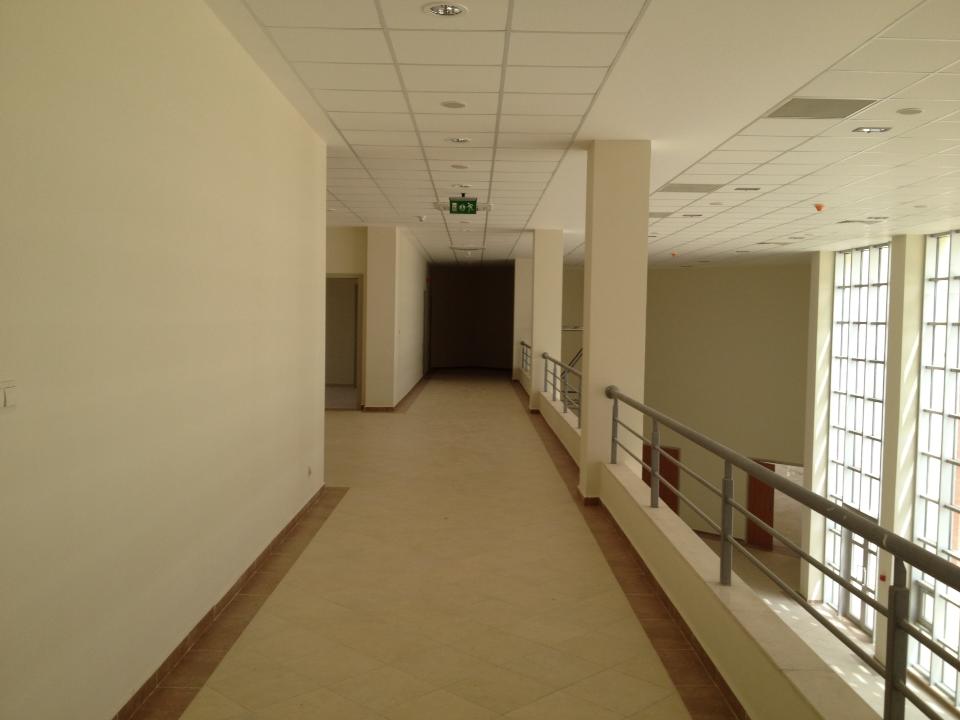 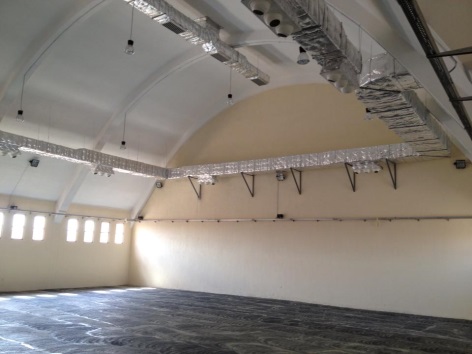 BRC GROUP-Erbil Rehabilitasyon Merkezi-IRAK (Tüm ince işler kalemleri anahtar teslim yapılmıştır)TEPE İNŞAAT- ERBİL TOQ-TOQ BÖLGESİ KALICI TESİSİ- (Bu projesinde kaba inşaat dahil tüm  inşaat anahtar teslim yapılmıştır) 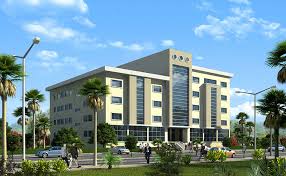 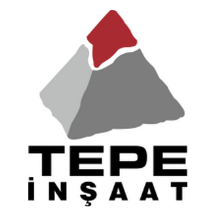 ENKA ENERJİ SANTRALİ-ERBİL (Tüm ince işler kalemleri anahtar teslim yapılmıştır)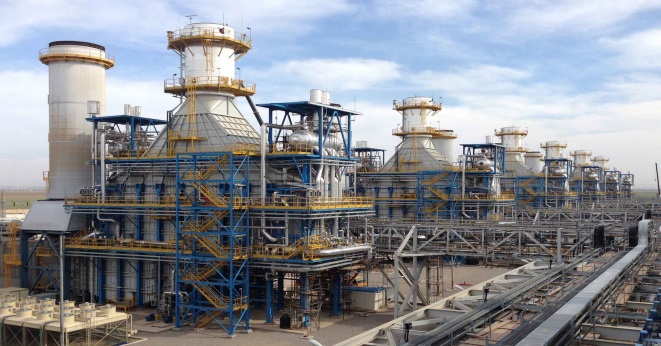 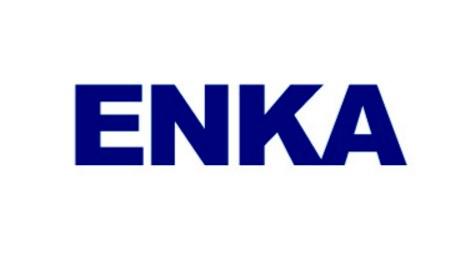 RENAVASYON PROJELERİMİZDEN GÖRÜNÜM - İSTANBUL  (20 000m2- 50 000m2)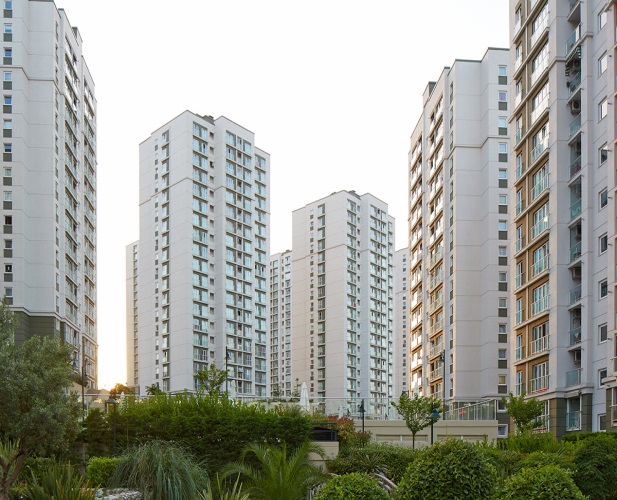 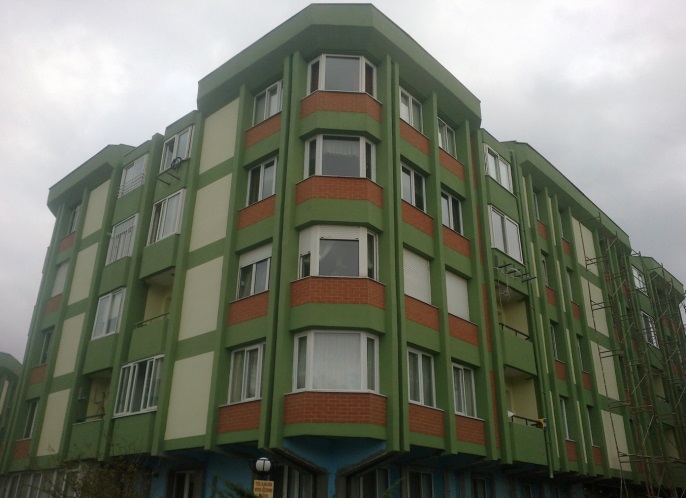 AVRUPA KONUTLARI-TEM-GOP                          GAZETECİLER SİTESİ-TARABYASu izolasyonu ve Jotun ile dış cephe                   Onduline Çatı-Kale Mantolama-Elastik Tuğla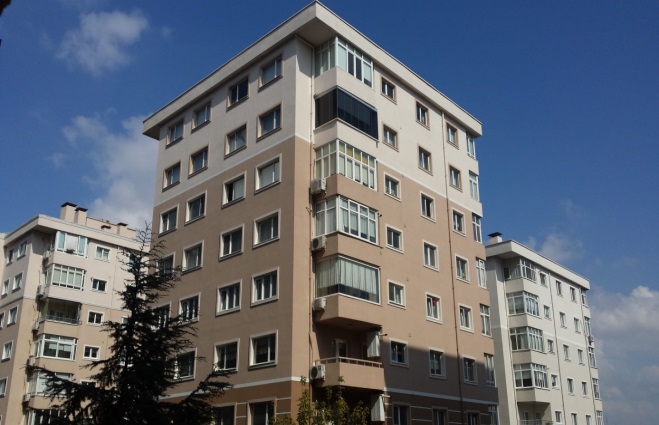 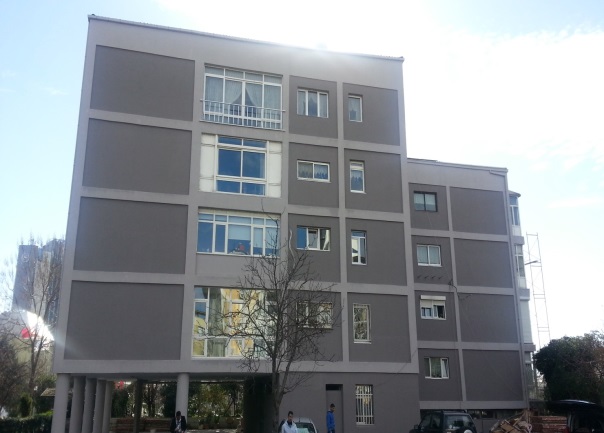 EMLAK KONUT SİTESİ-BAHÇELİEVLER              EMLAK KONUT ATAKÖY 1. KISIMAlsecco ürünleri ile 28000m2 mantolama             Alsecco ürünleri ile mantolama.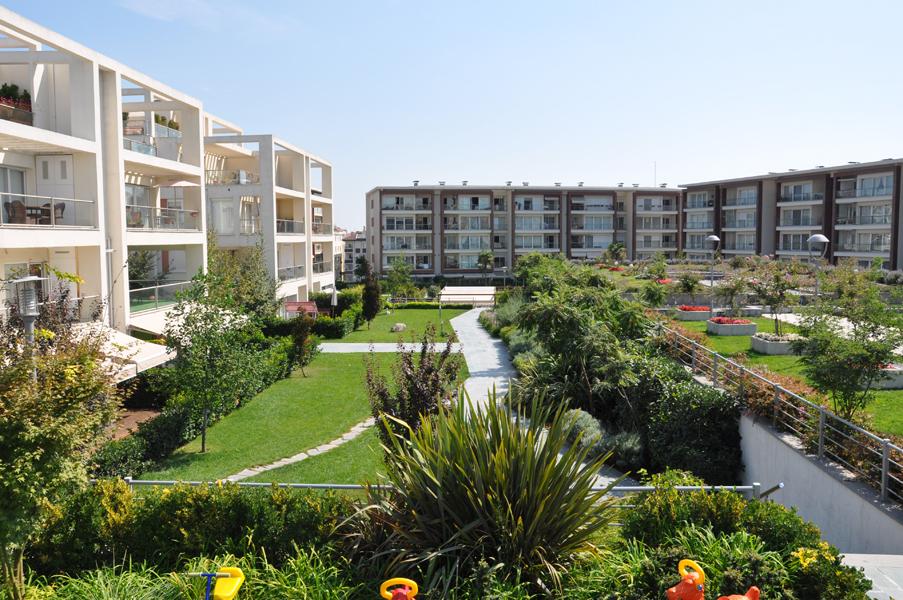 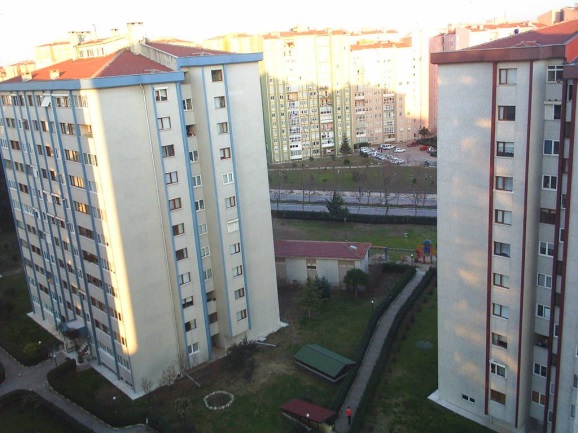   İKEBANA SİTESI-YENİBOSNA                              EMEK EVLER SİTESİ-BEYLİKDÜZÜ Jotun Dış ve İç Boya                                              Alsecco ürünleri ile mantolama                                                                                  Komple yenileme ve genel izolasyon işleri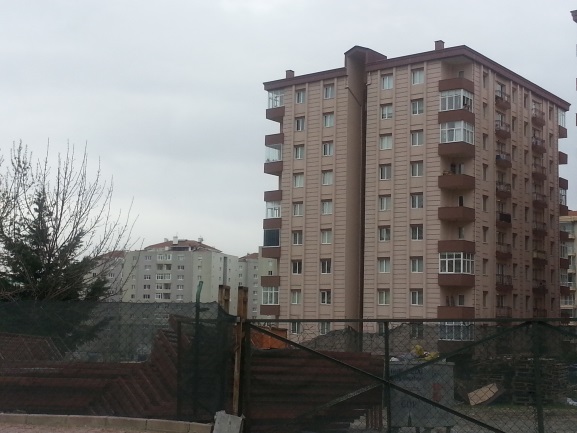 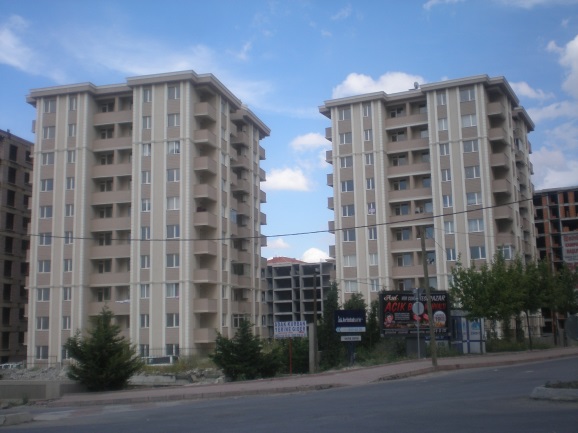 OZANLAR SİTESİ-BEYLİKDÜZÜ                SAOL SİTESİ-BEYLİKDÜZÜ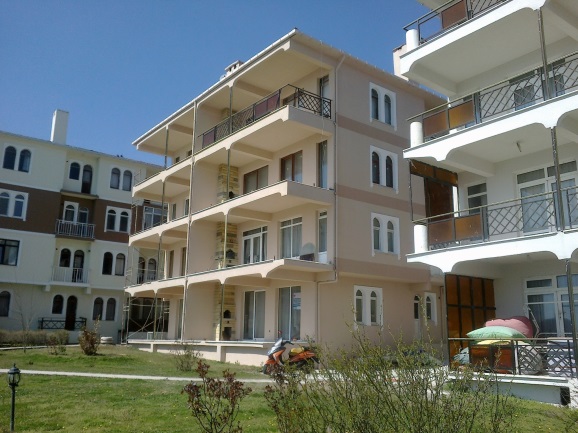 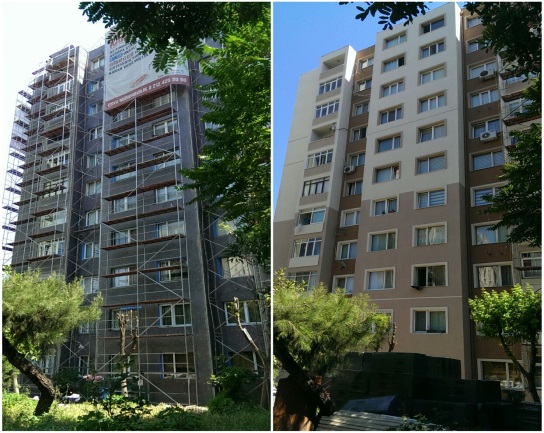 BEYAZLAR SİTESİ-SELİMPAŞA              KOZA EVLERİ BLOKLARI-BAHÇELİEVLERİSTANBUL DIŞI  RENAVASYON PROJELERİMİZDEN GÖRÜNÜM (20 000m2- 50 000m2)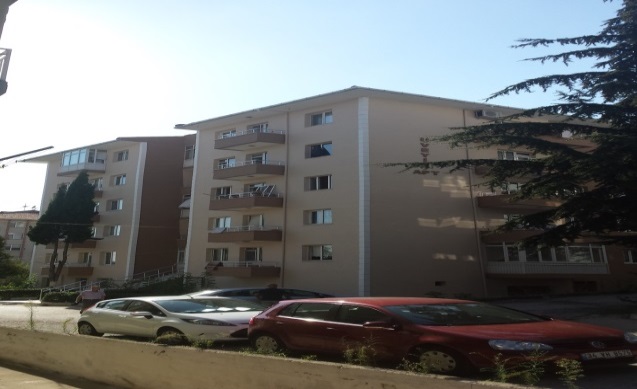 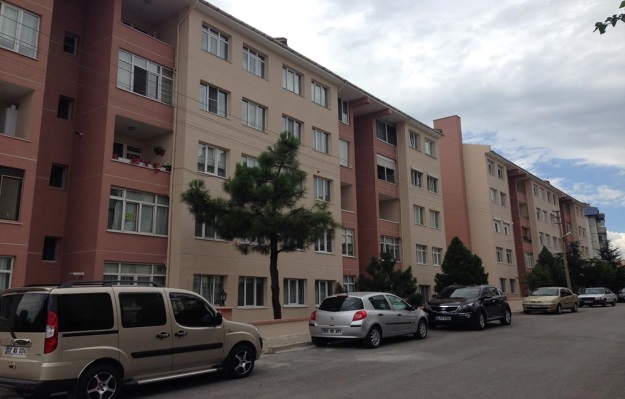    ONUR SİTESİ-HAVSA EDİRNE                         80 EVLER SİTESİ-EDİRNE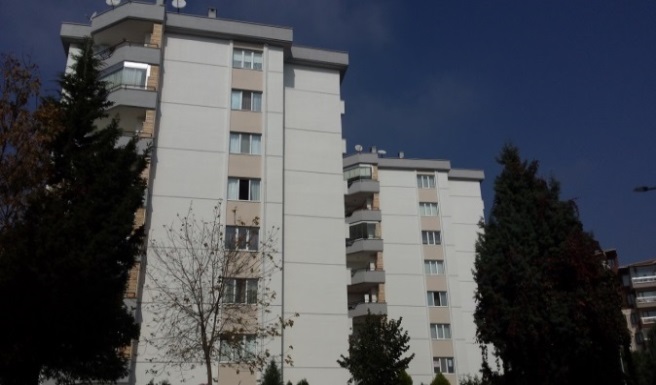 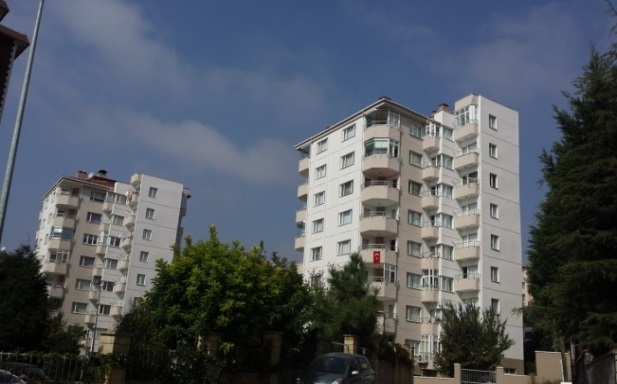 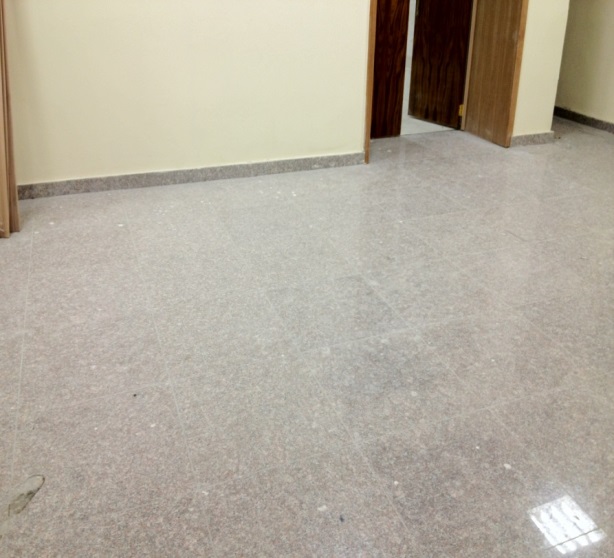 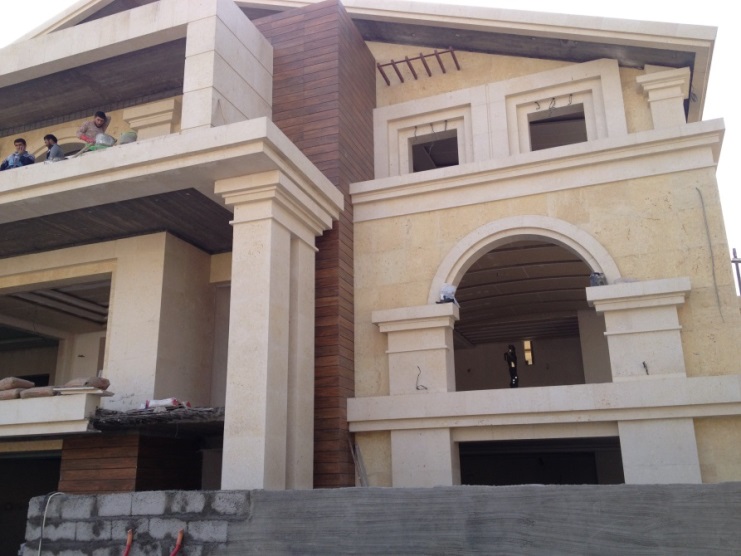 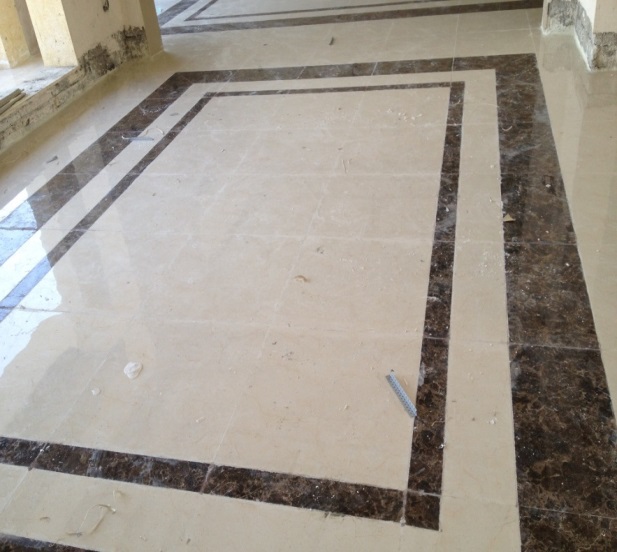 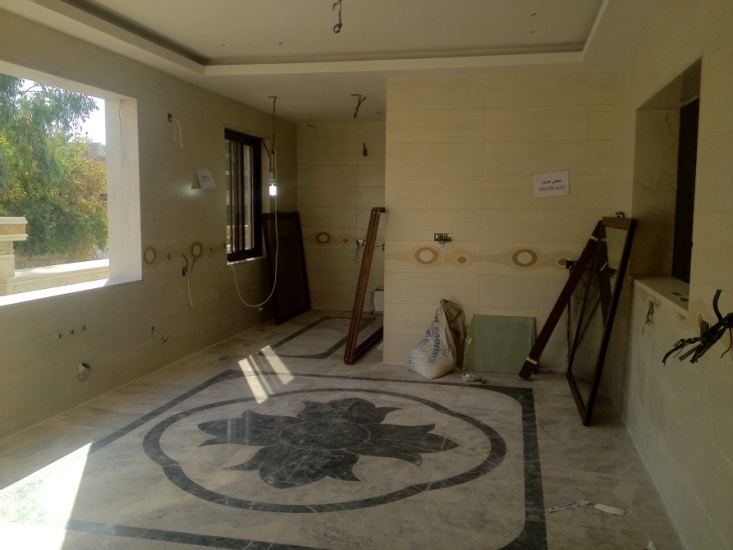 MERMER UYGULAMALARIMIZ (ERBİL-VİLLA İNŞAATIMIZDAN)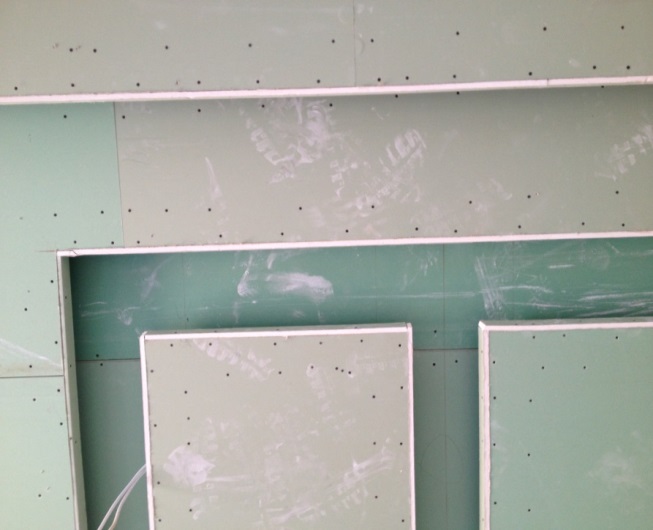 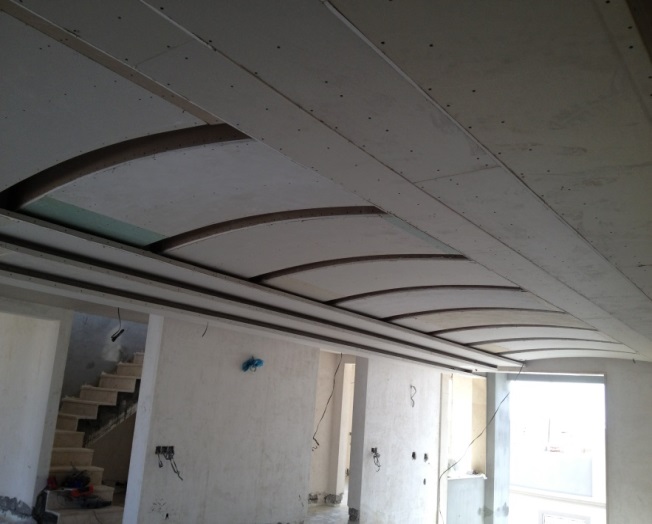 ALÇIPAN VE GİZLİ IŞIK UYGULAMASI (ERBİL-VİLLA İNŞAATIMIZDAN)DEVAM EDEN PROJELERİMİZ (2018)AKYAPI-MAKRO ORTAKLIĞI-BAŞAKŞEHİR-PARK MAVERA 2                                                                   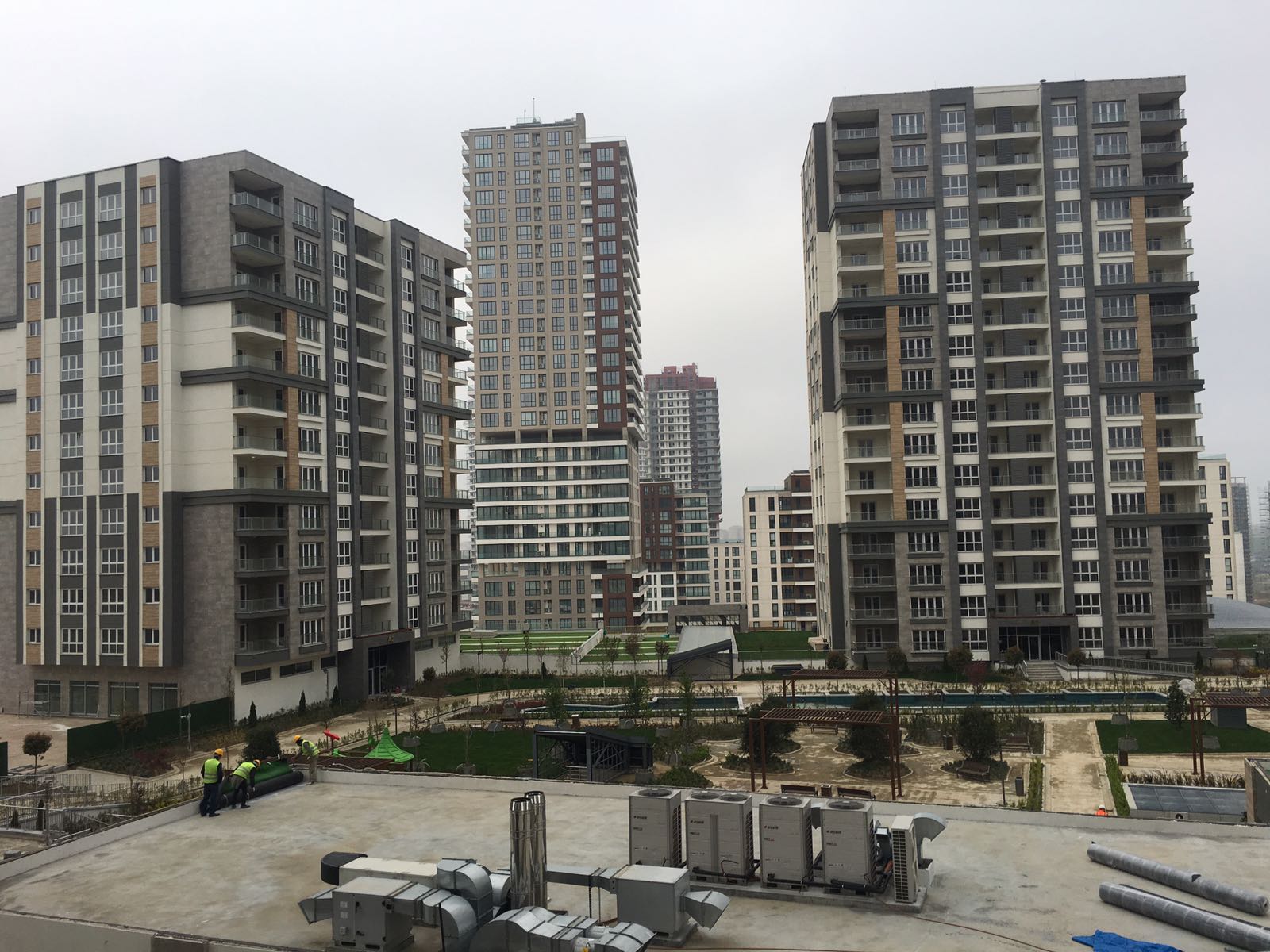 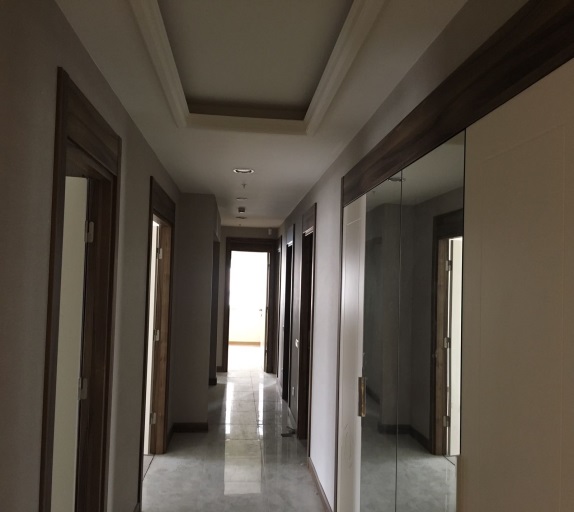 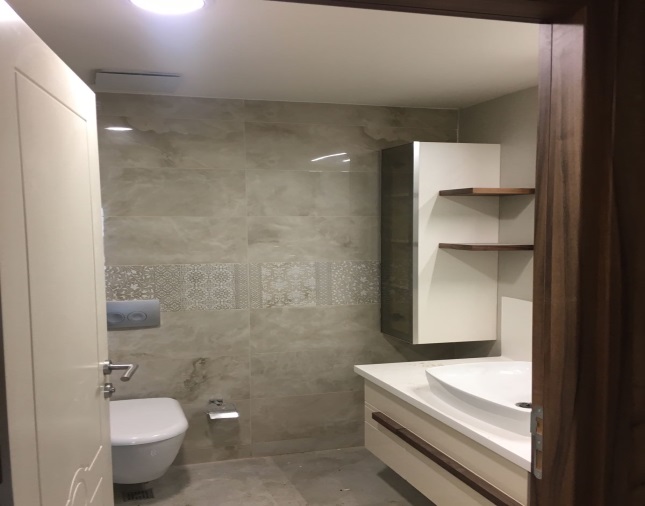 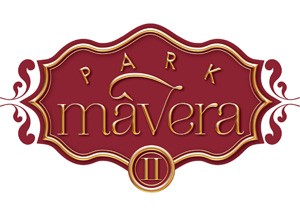 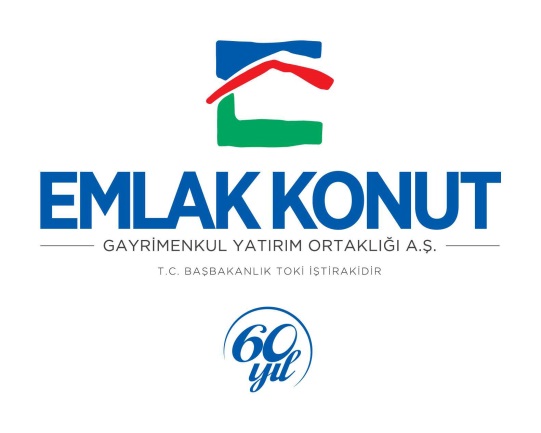 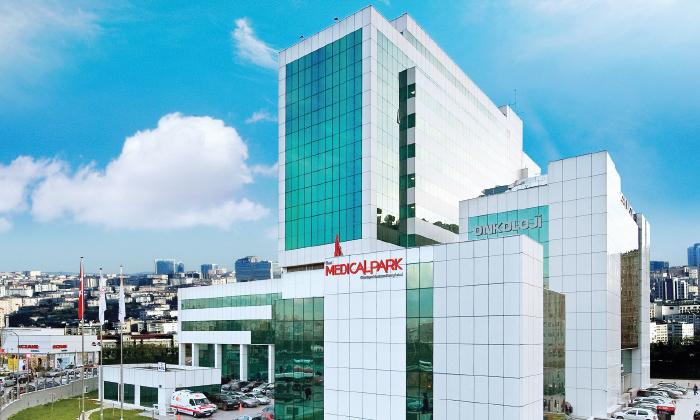 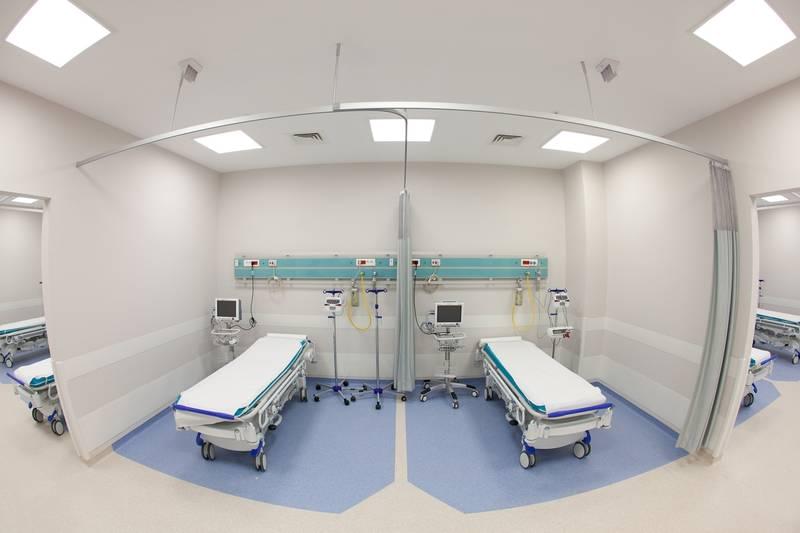 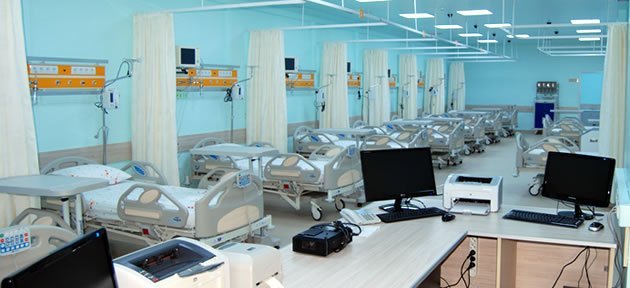 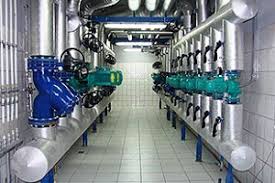 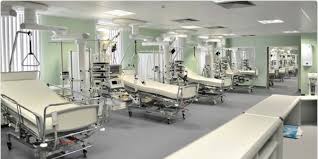 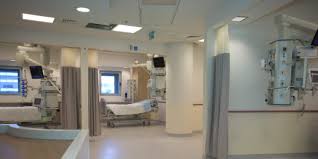 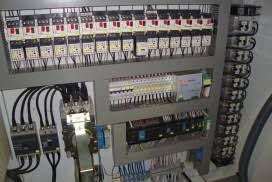 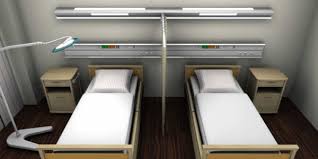 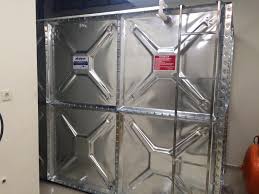 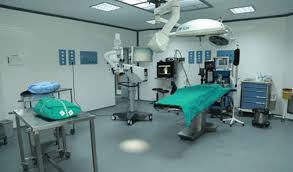 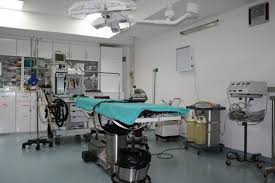 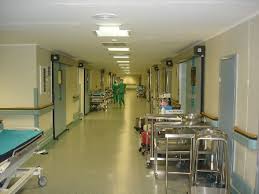 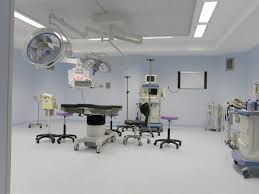 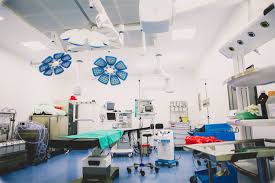 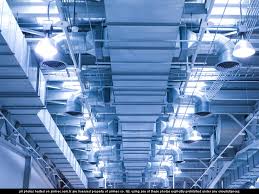 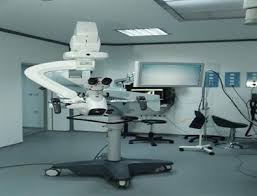 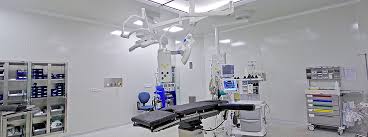 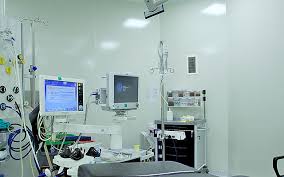 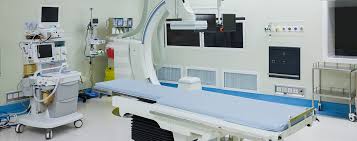 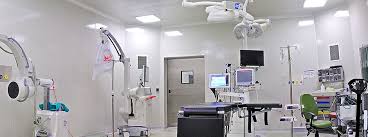 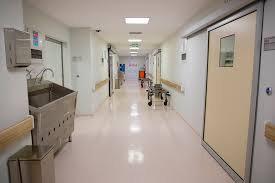 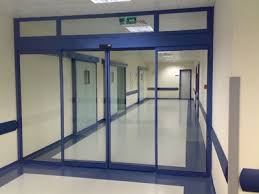 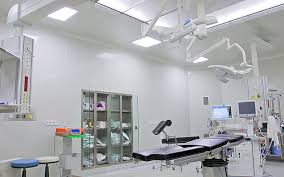 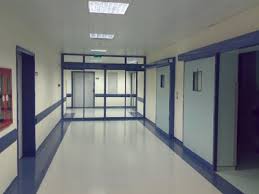 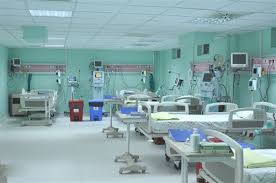 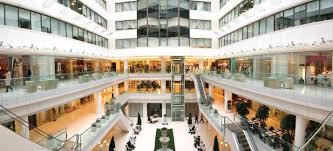 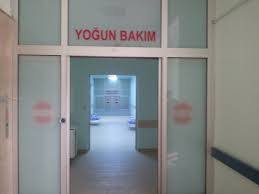 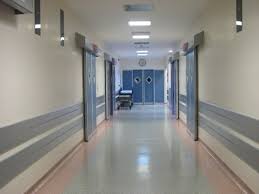 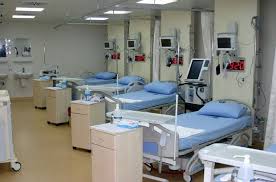 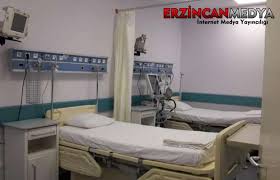 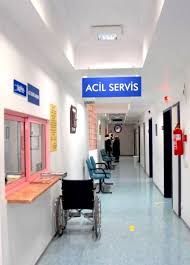 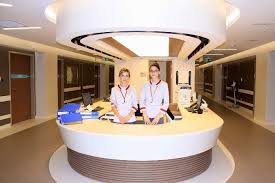 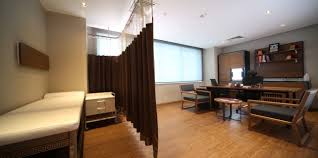 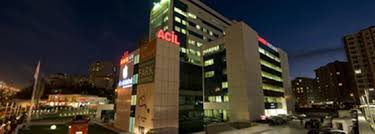 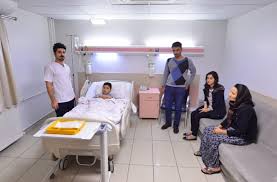 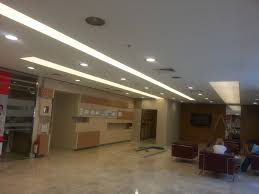 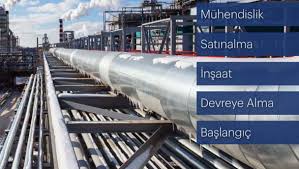 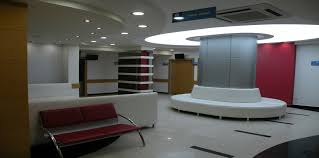 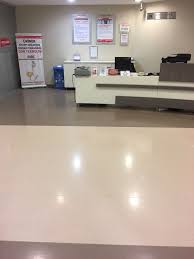 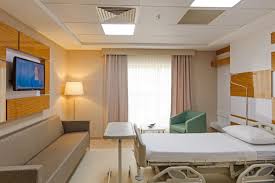 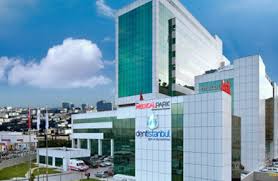 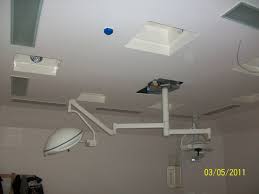 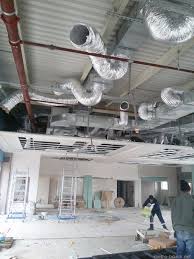 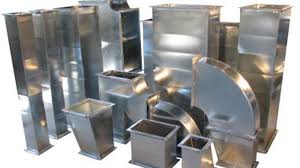 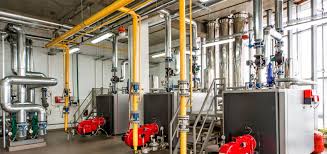 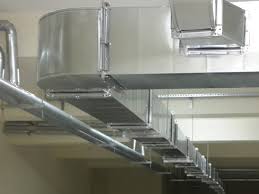 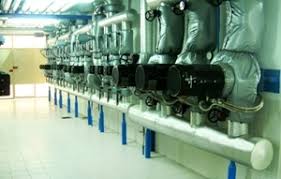 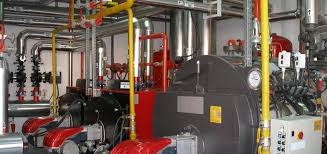 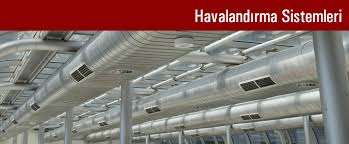 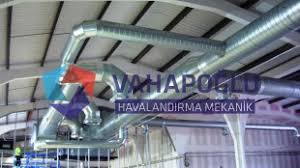 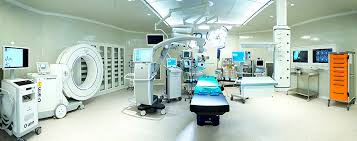 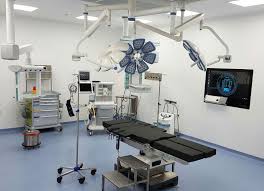 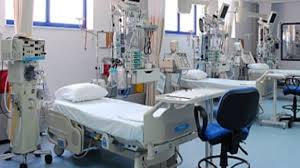 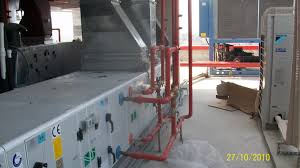 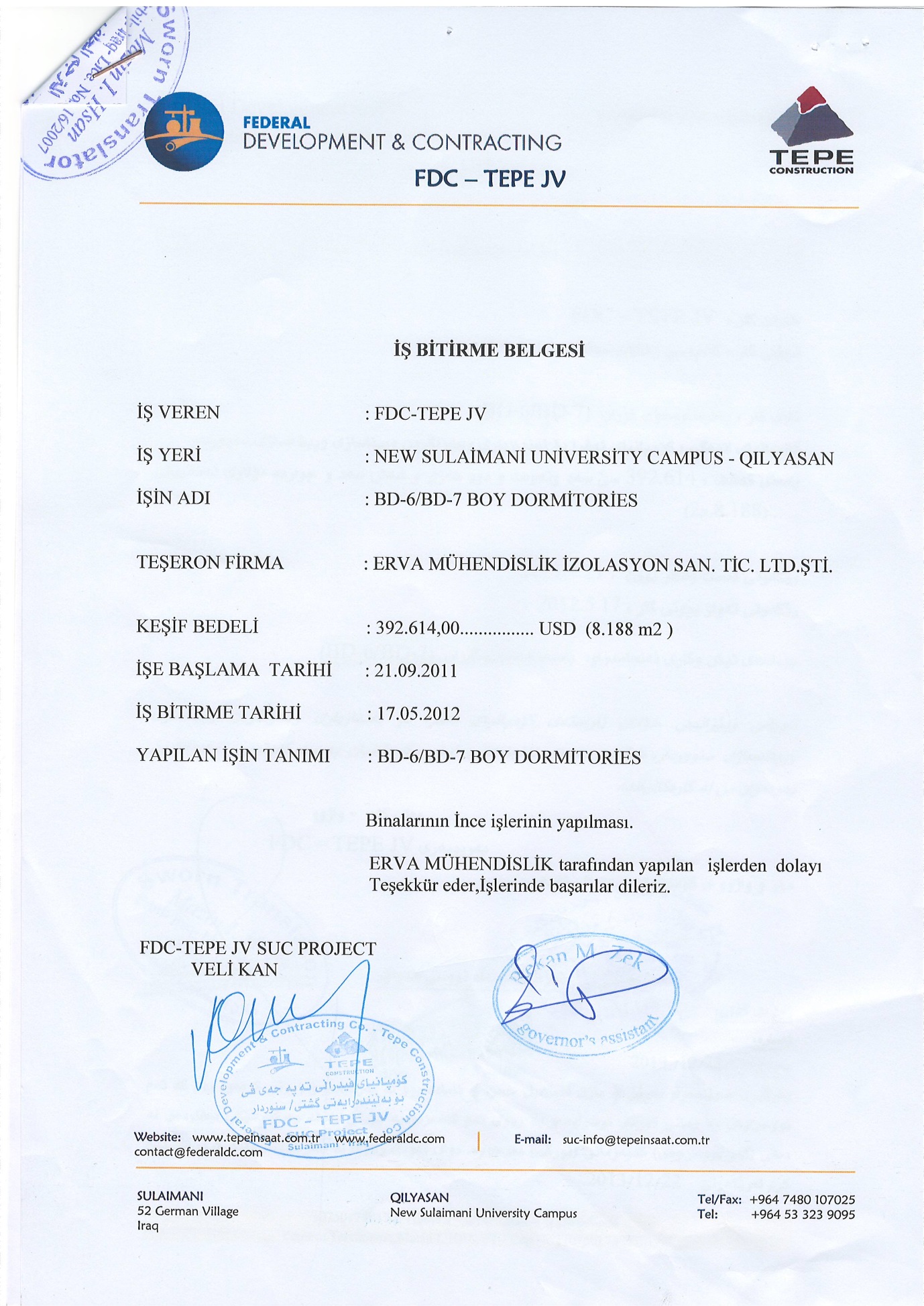 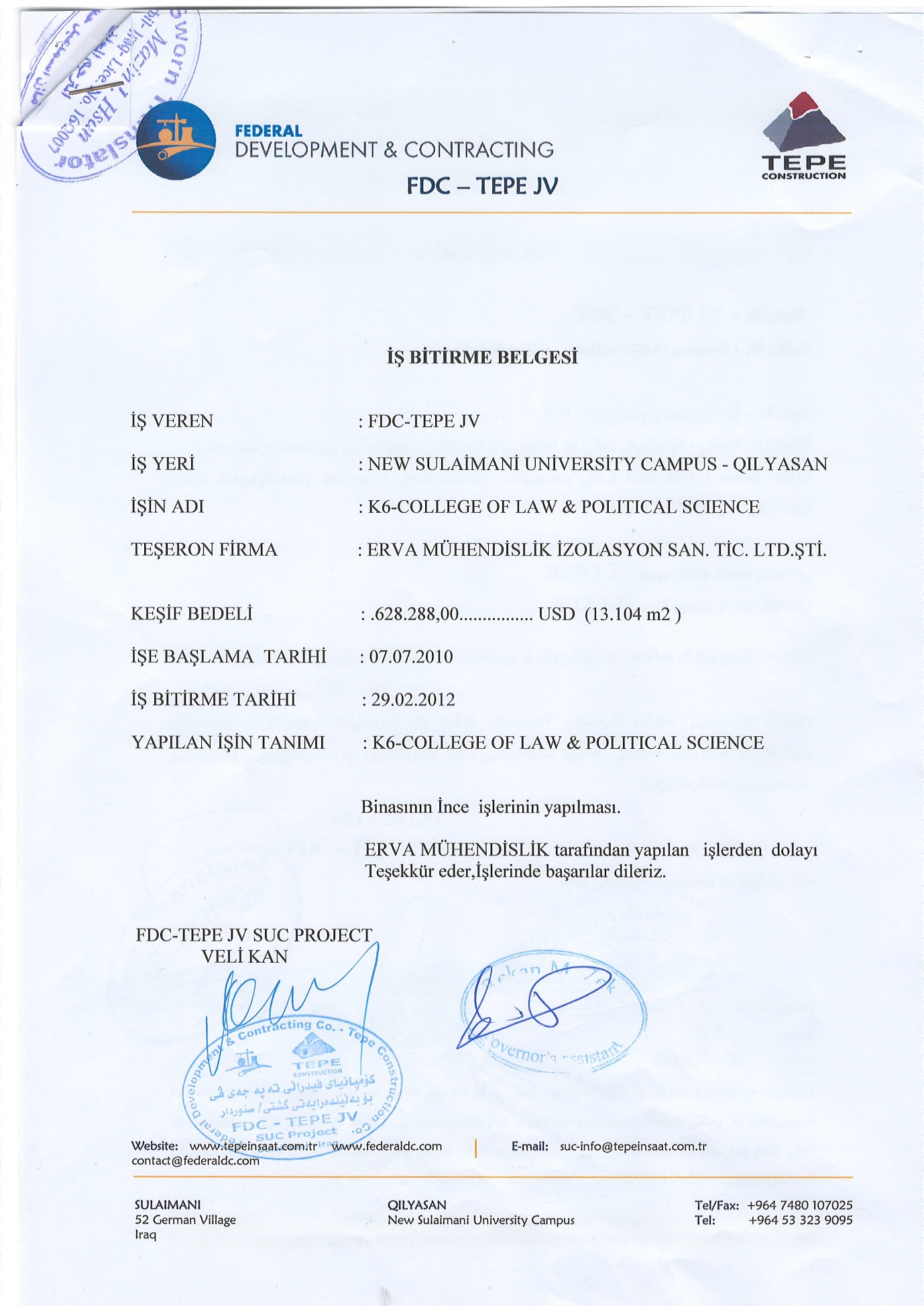 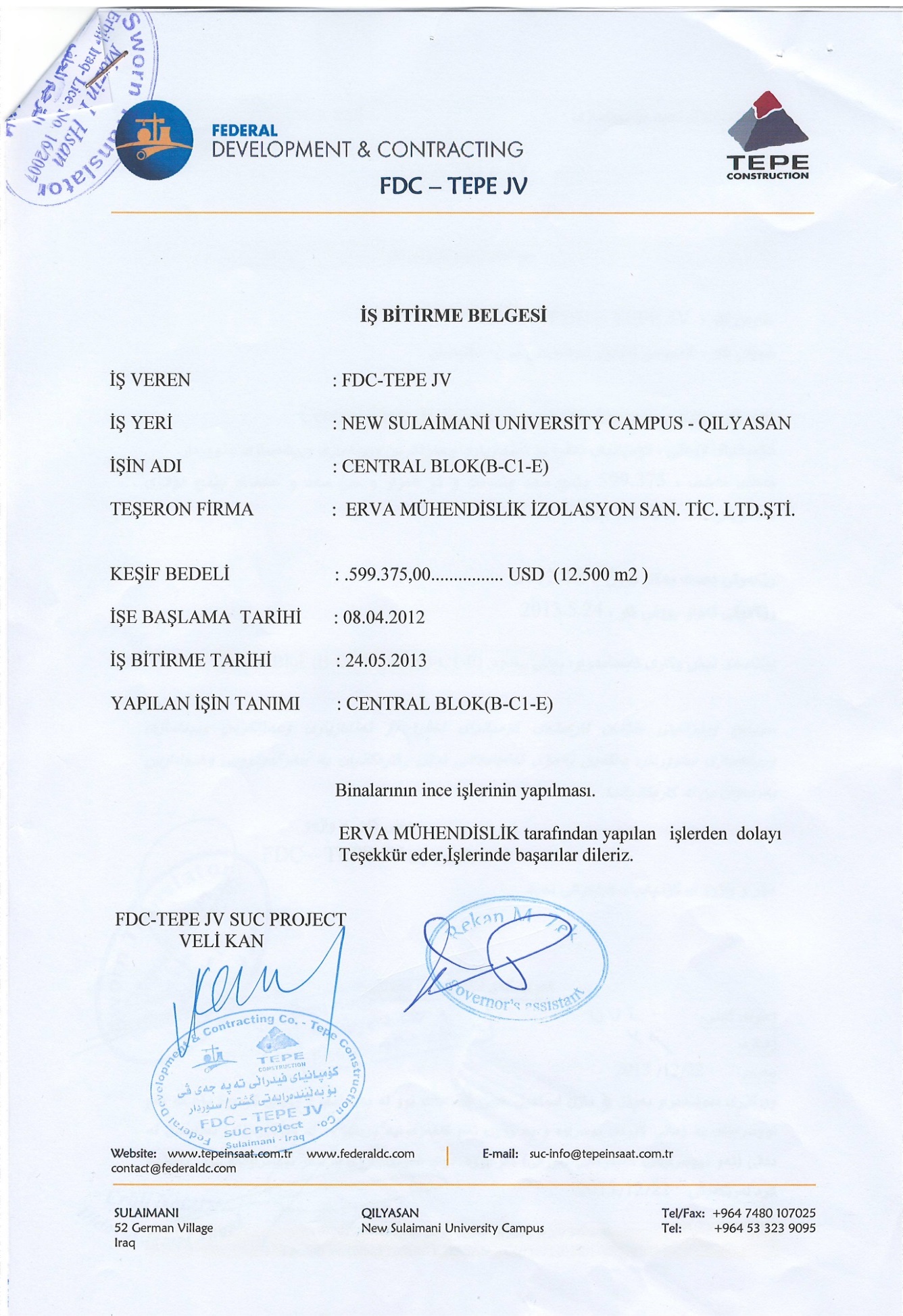 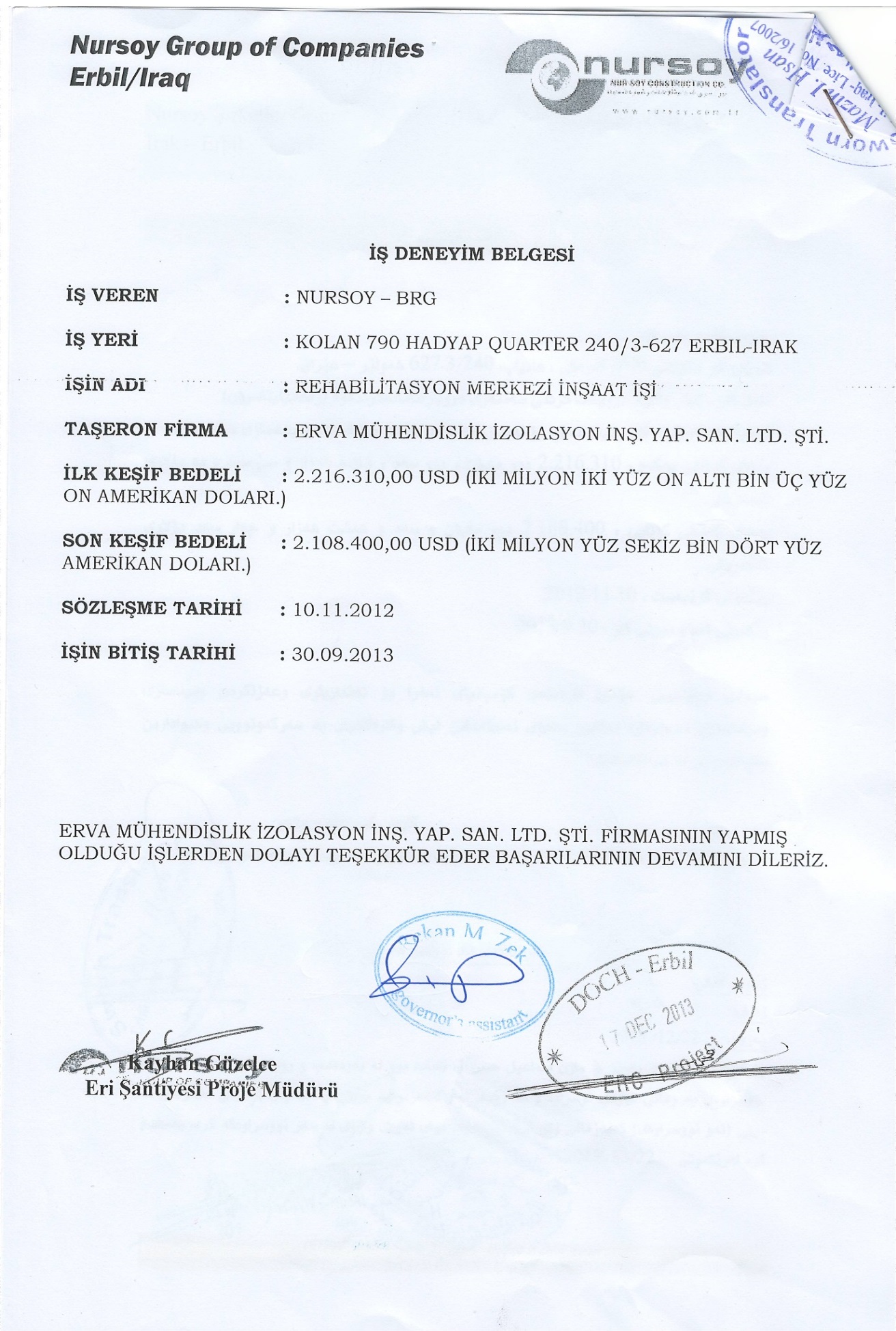 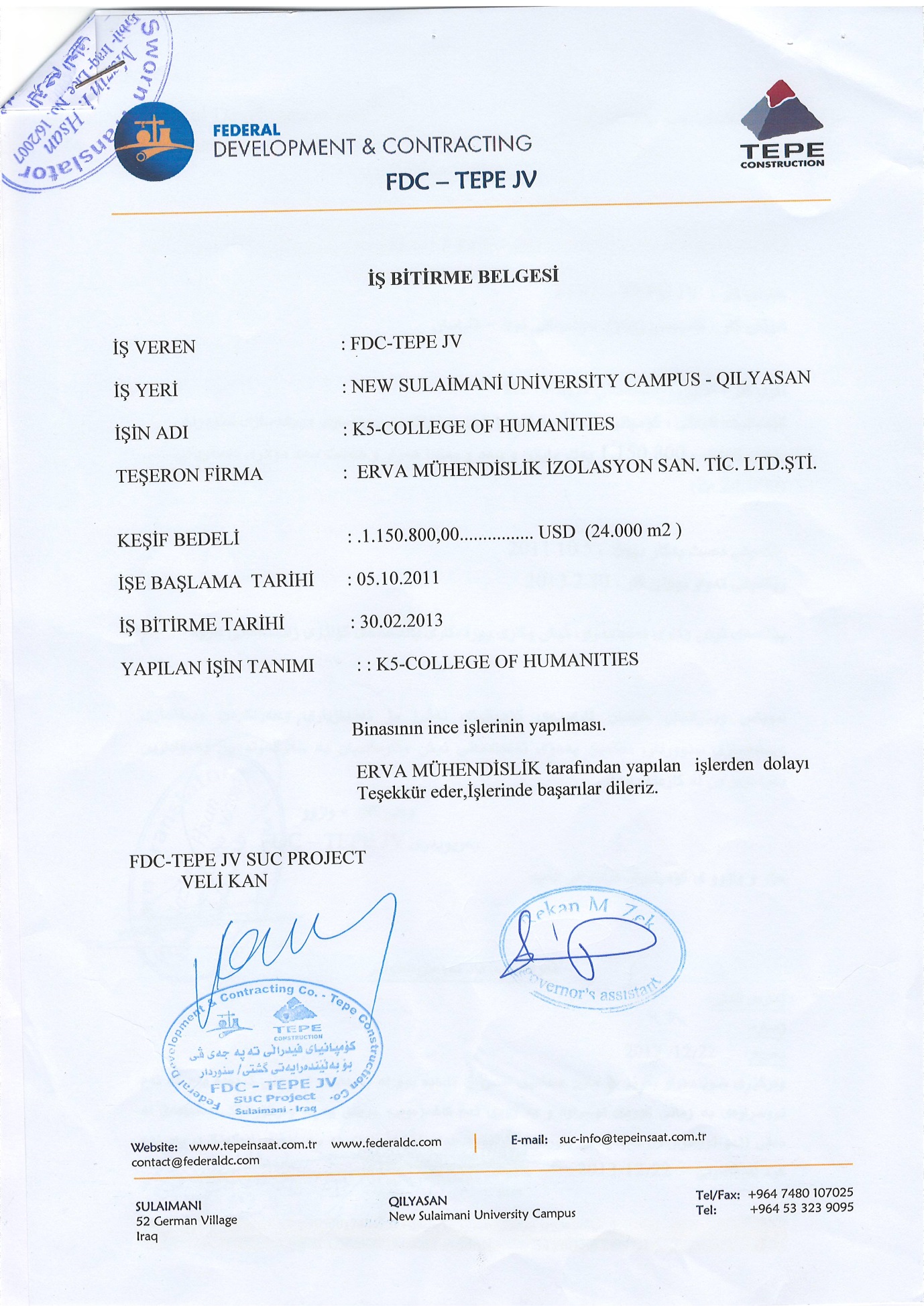 